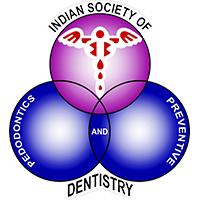 To,General  Secretary,                                                                                                                                                 Indian  Society of Pedodontics and Preventive DentistrySub:  Proposer  for  Life MembershipSir,I  Dr  ……………………………………..,  ISPPD  life  member(membership no.  ………..…….) proposing the name of Dr…………………………………YYY……………………….for life membership.All necessary documents have been uploaded.  Kindly accept the membership and oblige.Sincerely  yours                                                                                                                                              Dr.  ……………….……………..                                                                                                                                              Designation ….……………….                                                                                                                                              Add. ………………………………                                                                                                                                               Mobile no.  ……………………                                                                                                                                              Email.  …………………..........(Preferably on proposer’s  Department/Personal Letter Head)